CONTACT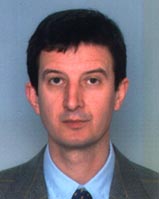 Prof. Dr. Branko ĆupinaVice-Dean for Science and International RelationsTel: +381 (0) 21 4853-224e-mail:  nauka@polj.uns.ac.rs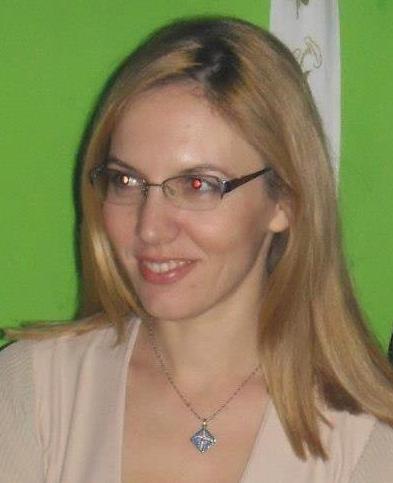 Dragana Krajinović, M.Sc.International Relations CoordinatorTel: +381 (0) 21 4853-212e-mail: dkrajinovic@polj.uns.ac.rs